Second Sunday of Advent          December 4, 2021PRELUDE LIGHTING THE CANDLE OF PEACE                                         WELCOME AND ANNOUNCEMENTSWe welcome visitors every time we gather for worship and hope the warmth of that welcome is evident to you.  Everyone is asked to sign the attendance pads located in the pews near the center aisle.*UNISON PRAYER
God of peace, we behold your glory in the heavens.                    You breathe your passion for justice and peace into our hearts.  We long to wake from sleep, for our kingdom has drawn near.  We yearn to return to you once more.  Let our spirits bear the fruit of repentance.  Let our faith help the weary, defend the poor, and deliver the oppressed.   Living God, may your righteousness flourish and your peace abound in every corner of our lives and all over the world. Amen.*CALL TO WORSHIP Leader: Prepare the way of the Lord.People: God's kingdom has drawn near.Leader: Prepare the way of peace.People: God's salvation is at hand.Leader: Prepare the way of righteousness.People: God's Spirit moves among us.Together: Prepare the way of the Lord. Blessed is the one who                    comes in the name of the Lord. Amen. *HYMN                   “O Come, All Ye Faithful”                  UMH 234Children’s Time                                                                    Pastor Kim*SCRIPTURE LESSSON           Matthew 3:1-3; Jonah 1:17-2:4MESSAGE    “Waiting in Patience and Expectation”    Pastor Kim                                                             OUR PRAYERS AND CONCERNS THE LORD’S PRAYER*PRESENTING OUR TITHES AND GIFTSOFFERTORYDOXOLOGY*OFFERTORY PRAYER (UNISON)Gracious God, you offer us a gift beyond price.  Your Son is like the sweet kiss of rain on a barren land.  Your promised salvation is like the bread of heaven for those who are perishing.  O God, who restores and makes new, let these gifts prepare the way: for good news proclaimed, for people comforted, and for the earth tended.  Through our giving, may all partake of an abundant yield of peace. We believe it will be so.  Amen. HOLY COMMUNION                      “Sanctuary”	     “Lord prepare me, to be a sanctuary; Pure and holy, tried and true With thanksgiving, I’ll be a living; Sanctuary, for you”*HYMN           “Come, Thou Long-Expected Jesus”         UMH 196          *BENEDICTION      POSTLUDE Jonah 1:17-2:4  17 Now the Lord provided a huge fish to swallow Jonah, and Jonah was in the belly of the fish three days and three nights. 1 From inside the fish Jonah prayed to the Lord his God.  2 He said:                                     “In my distress I called  to the Lord, and he answered me. From deep in the realm of the dead I called for help, and you listened to my cry.  3 You hurled me into the depths, into the very heart of the seas, and the currents swirled about me; all your waves and breakers swept over me.  4 I said, ‘I have been banished from your sight; yet I will look again toward your holy temple.’
Matthew 3:1-3In those days John the Baptist came, preaching in the wilderness of Judea  2 and saying, “Repent, for the kingdom of heaven has come near.”  3 This is he who was spoken of through the prophet Isaiah:                        “A voice of one calling in the wilderness, ‘Prepare the way for the Lord, make straight paths for him.’”Jonah 1:17-2:4  17 Now the Lord provided a huge fish to swallow Jonah, and Jonah was in the belly of the fish three days and three nights. 1 From inside the fish Jonah prayed to the Lord his God.  2 He said:                                     “In my distress I called  to the Lord, and he answered me. From deep in the realm of the dead I called for help, and you listened to my cry.  3 You hurled me into the depths, into the very heart of the seas, and the currents swirled about me; all your waves and breakers swept over me.  4 I said, ‘I have been banished from your sight; yet I will look again toward your holy temple.’
Matthew 3:1-3In those days John the Baptist came, preaching in the wilderness of Judea  2 and saying, “Repent, for the kingdom of heaven has come near.”  3 This is he who was spoken of through the prophet Isaiah:                        “A voice of one calling in the wilderness, ‘Prepare the way for the Lord, make straight paths for him.’”Trinity United Methodist Church20 North Shore Road, Marmora, NJ 08223Church: 609-390-3248    Pastor: 609-390-0968   Office: trinityumcoffice@gmail.comChurch Web: www.trinityumcmarmora.org             Facebook: facebook.com/trinityumcmarmora.orgNursery School 609-390-0974 Nursery Web:www.trinitynurseryumc.orgPastor:  Pastor Kim   cell 732-589-0101Facilities Manager	Rich Lefferson	Organist/Pianist	Jihye KimWorship Leader:		Greeters/Ushers: 	John Allendingeh  & 			Denise Bradley Counters:	 Mike & Sue WatkinsSunday School:	Denise BradleyChurch Office Hours:	Wed. 9:00 am-12:00 pmMission 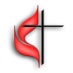 The founder of the Methodist Church, John Wesley said,                “The world is my parish,” we have inherited his mission as ours.                                Trinity United Methodist Church of Marmora is                         the Church of Open Hearts, Open Minds, and Open Doors.   We welcome everyone and embrace diversity.The people of The United Methodist Church                                          are putting our faith in action by making disciples of Jesus Christ         for the transformation of the world                                                     which is our church’s mission.                                                                  Through the power of our connection,                                                         we are making a positive difference                                                             in more than 125 countries.